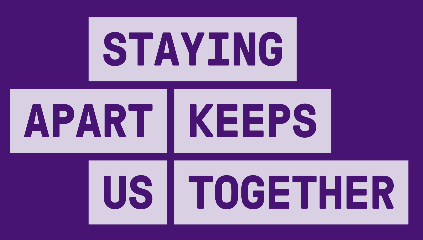 Bold – mandatory under public health direction*
Not bold – recommended but not mandated*Subject to final development of directions by Chief Health OfficerINDUSTRY SPECIFIC REQUIREMENTSACTIONS ACROSS ALL LEVELSCLOSEDHEAVILY RESTRICTED
Current - MelbourneRESTRICTEDOPEN WITH A COVIDSAFE PLANENSURE PHYSICAL DISTANCINGDensity quotient applied to shared spaces Mark safe distances in work, transit and break areasStagger start times, breaks and finish timesManage entry and exit to workplacesPersonnel lift/hoist controlsCOVIDSafe site induction mandatory for all staffAll work sites closed except for critical and essential infrastructure, or where required for an emergencyDensity restrictions of no more than 10 workers per hectare​Corporate staff to work remotely and all site offices to apply density quotientManufacturing of building materials will continue to operate as permitted industry High Risk COVIDSafe Plan in accordance with Construction Industry Guidelines Version 7Physical distancing practicesMinimise work activities in restricted spacesDensity restrictions of no more than 20 workers per hectareHigh Risk COVIDSafe Plan in accordance with Construction Industry Guidelines Version 7Physical distancing practicesMinimise work activities in restricted spacesNo restrictions on number of workers per siteHigh Risk COVIDSafe Plan in accordance with the latest version of the Construction Industry Guidelines applying a risk-based approachPhysical distancing practicesMinimise work activities in restricted spacesWorkers encouraged to work from home and onsite / office-based activities to resume with density quotient applied, WEAR A FACE COVERINGAll staff to wear face coverings as per current directionsProvide training/guidance on how to use PPESymptom screening at commencement of shiftHigh Risk COVIDSafe Plan in accordance with Construction Industry Guidelines Version 7Face coverings Symptom declaration by all workers and visitors accessing siteWorker declaration at start of each shiftTemperature testing on site entry (optional)PPE information and trainingMonitoring correct use of PPEHigh Risk COVIDSafe Plan in accordance with Construction Industry Guidelines Version 7Face coverings Symptom declaration by all workers and visitors accessing siteWorker declaration at start of each shiftTemperature testing on site entry (optional)PPE information and trainingMonitoring correct use of PPEHigh Risk COVIDSafe Plan in accordance with the latest version of the Construction Industry Guidelines applying a risk-based approachFace coverings Symptom declaration by all workers and visitors accessing siteWorker declaration at start of each shiftTemperature testing on site entry PPE information and trainingMonitoring correct use of PPEPRACTISE GOOD HYGIENEFrequent and regular cleaning and disinfection of shared spacesSoap and hand sanitiser available at all workplacesReplace high-touch communal items with hygienic alternativesDisplay cleaning log in shared spacesRestrict sharing of tools, plants and equipmentHigh Risk COVIDSafe Plan in accordance with Construction Industry Guidelines Version 7Cleaning and disinfecting protocolsAuditing of cleaning schedulesHigh Risk COVIDSafe Plan in accordance with Construction Industry Guidelines Version 7Cleaning and disinfecting protocolsAuditing of cleaning schedulesHigh Risk COVIDSafe Plan in accordance with the latest version of the Construction Industry GuidelinesCleaning and disinfecting protocolsAuditing of cleaning schedulesKEEP RECORDS AND ACT QUICKLY IF STAFF BECOME UNWELLSupport staff to stay home and get tested even if they only have mild symptomsHave a plan to manage cases, notify others and potentially close down if there are confirmed coronavirus (COVID-19) casesKeep records of all people who enter a worksite for contact tracingEmergency construction responses reported to the Industry Coordination Centre (ICC@ecodev.vic.gov.au) within 6 hours of the eventHigh Risk COVIDSafe Plan in accordance with Construction Industry Guidelines Version 7 Workplace mapping and contact tracing procedures in event of confirmed coronavirus (COVID-19) caseCase notification proceduresSite closure proceduresCleaning and disinfecting regimeScreening of workers and visitors before accessing the workplaceHigh Risk COVIDSafe Plan in accordance with Construction Industry Guidelines Version 7Workplace mapping and contact tracing procedures in event of confirmed coronavirus (COVID-19) caseCase notification proceduresSite closure proceduresCleaning and disinfecting regimeScreening of workers and visitors before accessing the workplaceHigh Risk COVIDSafe Plan in accordance with the latest version of the Construction Industry GuidelinesWorkplace mapping and contact tracing procedures in event of confirmed coronavirus (COVID-19) caseCase notification proceduresSite closure proceduresCleaning and disinfecting regimeScreening of workers and visitors before accessing the workplaceAVOID INTERACTIONS IN ENCLOSED SPACESMove as much activity outside as possibleIf possible, do not recirculate airNo carpooling to workAll site induction conducted outsideAll tool box meetings conducted outsideAll site induction conducted outsideAll tool box meetings conducted outsideAll site induction conducted outsideAll tool box meetings conducted outsideCREATE WORKFORCE BUBBLESMinimise movement of workers across sitesKeep groups of staff rostered on the same shifts for a given geographic area/siteNo overlap in shift changes